Združenie pestovateľov obilnínZáhradnícka 21, SK-811 07 Bratislava 1, SlovenskoAKTUÁLNE CENY A VÝVOJ NA TRHU OBILNÍN K 8.7. 2021● Futures ceny zrnín na burzách k 8.7.2021Kurz (NBS): EURO/USD: 1,1831 ▼; EURO/HUF: 355,57 ▲ Trend: od posledného predošlého údaju: nárast ▲ ; resp. pokles ▼● Trhové ceny obilnín vo vybraných krajinách Európskej únieVysvetlivky:Vývoj trhovej ceny oproti predchádzajúcej hodnote: nárast ▲; pokles ▼; - (bez znaku) stagnácia / neporovnateľné. D – dodané; S – silo; DS – zo sila, na nákladnom aute; DP – z farmy, na nákladnom aute; DF – dodané prvému zákazníkovi, na nákladnom aute; FG – cena na farme; GEX – cena na burze obilia; FOB – „free on board“ (Incoterm) – voľné na palube; CIF – po zaplatení nákladov, poistenia a naloženia; N – neznáme miesto.● Komentár	Svetové ceny obilnín klesajú, no stále sú na vyšších úrovniach ako minulý rok. Cena ropy na medzinárodnej burze v priebehu roka stúpla takmer na dvojnásobok a aktuálne je 73 USD/barrel (jún 2020: 42 USD/barrel). Stúpla aj cena medzinárodnej dopravy a všetky tieto ceny majú v konečnom dôsledku vplyv na cenu potravín.Žatva na Slovensku sa už začala v južných okresoch. Prvé dni sprevádzajú extrémne horúčavy, z ktorých hrozia nebezpečné búrky. Najviac je suchom a deficitom zrážok postihnutý východ krajiny. Predpokladá sa, že by to mohlo negatívne ovplyvniť kvalitu pšenice a jačmeňa. Ceny na domácom trhu sú vyššie v porovnaní s vlaňajškom, avšak konkrétne informácie prinesieme až po ukončení žatvy na Slovensku.Podľa Štatistického úradu SR, ktorý vydal odhad úrod k 20.6.2021, by mala byť úroda hustosiatych obilnín v SR o takmer 12% nižšia ako vlani. Dôvodom je, že pšenica, jačmeň, raž aj tritikale sú v tomto roku zasiate na menších výmerách, ale taktiež sa očakáva nižšia hektárová produkcia. Medziročne sa zvýšili iba osevné plochy ovsa a to o vyše 25%. Celková produkcia hustosiatych obilnín by mala dosiahnuť takmer 2,6 mil.t.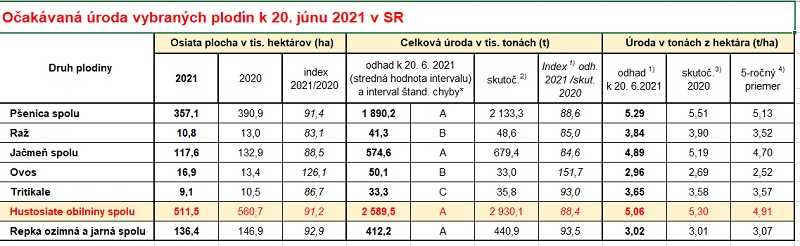 Svetové ceny obilnín (FOB) k 30.6. 2021:Pšenica: US SRW Mexický záliv: 226 €/t, FR Rouen (1.tr.): 211 €/t, Ukrajina (potr.): 198 €/t;Tvrdá pšenica: US HRW Mexický záliv: 249 €/t;Jačmeň: FR Rouen kŕmny: 207 €/t, Čierne more FOB kŕmny: 199 €/t;Kukurica: US 3YC Mexický záliv: 263 €/t; Bordeaux (FR): 262 €/t; Čierne more (kŕmna): 236 €/t.Na našej stránke nájdete aj správu z ostatného zasadania Pracovnej skupiny COPA/COGECA pre plodiny na ornej pôde z 29.6.2021: Bude mať Európa o pár rokov dostatok zrnín? – Združenie pestovateľov obilnín (obilninari.sk) (CTRL+klik)Zdroje: Európska Komisia; SPPK; ŠÚ SR, portály búrz.Spracovala: Ing. Vladimíra Debnárová, tajomník Združenia pestovateľov obilnín.€uro/tonaPlatí ktrendPšenica potravinárskaPšenica potravinárskaPšenica potravinárskaPšenica potravinárskaMATIF Paríž200,75IX.´21▼CBoT Chicago191,04VII.´21▼KBB Bratislava190,45VIII.´21▼KukuricaKukuricaKukuricaKukuricaMATIF Paríž236,00VIII.´21▼CBoT Chicago204,24VII.´21▲BÉT Budapešť187,00IX.´21▼KBB Bratislava190,67VIII.´21-Repka olejkaRepka olejkaRepka olejkaRepka olejkaMATIF Paríž509,00VIII.´21▲KBB Bratislava516,00VIII.´21-Trhové ceny obilnín v EÚ k 8.júlu 2021, €uro/tona (bez DPH)Trhové ceny obilnín v EÚ k 8.júlu 2021, €uro/tona (bez DPH)Trhové ceny obilnín v EÚ k 8.júlu 2021, €uro/tona (bez DPH)Trhové ceny obilnín v EÚ k 8.júlu 2021, €uro/tona (bez DPH)Trhové ceny obilnín v EÚ k 8.júlu 2021, €uro/tona (bez DPH)Trhové ceny obilnín v EÚ k 8.júlu 2021, €uro/tona (bez DPH)Trhové ceny obilnín v EÚ k 8.júlu 2021, €uro/tona (bez DPH)Trhové ceny obilnín v EÚ k 8.júlu 2021, €uro/tona (bez DPH)Trhové ceny obilnín v EÚ k 8.júlu 2021, €uro/tona (bez DPH)Trhové ceny obilnín v EÚ k 8.júlu 2021, €uro/tona (bez DPH)Trhové ceny obilnín v EÚ k 8.júlu 2021, €uro/tona (bez DPH)Trhové ceny obilnín v EÚ k 8.júlu 2021, €uro/tona (bez DPH)Trhové ceny obilnín v EÚ k 8.júlu 2021, €uro/tona (bez DPH)Trhové ceny obilnín v EÚ k 8.júlu 2021, €uro/tona (bez DPH)Trhové ceny obilnín v EÚ k 8.júlu 2021, €uro/tona (bez DPH)pšenica potravinárskapšenica potravinárskapšenica potravinárskapšenica potravinárskapšenica potravinárskajačmeň kŕmnyjačmeň kŕmnyjačmeň kŕmnyjačmeň kŕmnyjačmeň kŕmnykukurica kŕmnakukurica kŕmnakukurica kŕmnakukurica kŕmnakukurica kŕmnaDEHamburg240,00▼DSDEHamburg240,00▼DSDEMannheim277,50▲DSFRRouen--DPFRRouen--DPFRBordeaux--DPBEBrusel249,00▼DPBEBrusel215,00▼DPHUTransdanubia229,63▼FGHUTransdanub--FGHUTransdanub168,12▼FGATViedeň--DSATViedeň--DSATViedeň--DSPLZachodni234,93▲DFPLSlaski215,54▼DFPLZachodni205,01▲DFROMutenia193,76▼DSCZPraha216,68▲DFCZPraha--DFSKBratislava190,71▼DPROMutenia194,76▼DSROMutenia173,63▼DSraž potravinárskaraž potravinárskaraž potravinárskaraž potravinárskaraž potravinárskaSKBratislava182,38▲DPSKBratislava--DPDEHamburg182,00▼DSpšenica kŕmnapšenica kŕmnapšenica kŕmnapšenica kŕmnapšenica kŕmnajačmeň sladovníckyjačmeň sladovníckyjačmeň sladovníckyjačmeň sladovníckyjačmeň sladovníckyCZPraha--DFDEHamburg240,00▼DSDEMannheim--DSATViedeň--DSHUTransdanub183,96-FGCZPraha--DFpšenica tvrdápšenica tvrdápšenica tvrdápšenica tvrdápšenica tvrdáPLSlaski221,85▼DFFRRouen --DPESCordoba278,00▲DSATViedeň--DSPLZachodni--DFATViedeň--DPSKBratislava--DPSKBratislava---ITFoggia297,50-DF